Государственный регистрационный номерRU475093022022001Дата государственной регистрации27.09.2022  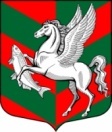 СОВЕТ ДЕПУТАТОВ МУНИЦИПАЛЬНОГО ОБРАЗОВАНИЯ СУХОВСКОЕ СЕЛЬСКОЕ ПОСЕЛЕНИЕ КИРОВСКОГО МУНИЦИПАЛЬНОГО РАЙОНА ЛЕНИНГРАДСКОЙ ОБЛАСТИ                                            четвёртого созыва РЕШЕНИЕОт 09  сентября 2022 года № 22О внесении изменений и дополнений в Устав муниципального образования Суховское сельское поселение Кировского муниципального района Ленинградской области       Руководствуясь статьей 44 Федерального закона от 06.10.2003  № 131-ФЗ «Об общих принципах организации местного самоуправления в Российской Федерации», статьей 24 устава муниципального образования Суховское сельское поселение Кировского муниципального района Ленинградской области, в целях приведения Устава муниципального образования Суховское сельское поселение  Кировского муниципального района Ленинградской области в соответствие с действующим законодательством Российской Федерации, совет депутатов  решил:1. Внести изменения и дополнения в Устав муниципального образования Суховское сельское поселение Кировского муниципального района Ленинградской области, согласно приложению.2.Направить настоящее решение в Управление Министерства юстиции Российской Федерации по Ленинградской области в порядке, предусмотренном  Федеральным законом от 21 июля 2005 №97-ФЗ «О государственной регистрации уставов муниципальных образований» для государственной регистрации.3.Настоящее решение вступает в силу после государственной регистрации и его официального опубликования (обнародования).4.Опубликовать настоящее решение в периодическом печатном издании газете «Ладога» и обнародовать путем размещения в информационно-телекоммуникационной сети Интернет на сайте муниципального образования после его государственной регистрации.5.Направить сведения об опубликовании настоящего решения в Управление Минюста России по Ленинградской области в установленный законом срок.6. Признать утратившим силу решение совета депутатов № 20 от 22 июля 2022 года « О внесении изменений и дополнений в Устав муниципального образования Суховское сельское поселение Кировского муниципального района Ленинградской области»Глава муниципального образования                           			О.В.БарминаИзменения и дополнения в Уставмуниципального образования Суховское сельское поселениеКировского муниципального района Ленинградской областиВ пункте 2 части 2 статьи 5 слова «за сохранностью автомобильных дорог местного значения» заменить словами «на автомобильном транспорте, городском наземном электрическом транспорте и в дорожном хозяйстве».Дополнить часть 1 статьи 5.1 пунктом 17 следующего содержания: «17) предоставление сотруднику, замещающему должность участкового уполномоченного полиции, и членам его семьи жилого помещения на период замещения сотрудником указанной должности;».Пункт 9 части 1 статьи 5 изложить в следующей редакции: «утверждение правил благоустройства территории поселения, осуществление муниципального контроля в сфере благоустройства, предметом которого является соблюдение правил благоустройства территории поселения, требований к обеспечению доступности для инвалидов объектов социальной, инженерной и транспортной инфраструктур и предоставляемых услуг, организация благоустройства территории поселения в соответствии с указанными правилами, а также организация использования, охраны, защиты, воспроизводства городских лесов, лесов особо охраняемых природных территорий, расположенных в границах населенных пунктов поселения; ».Часть 2 статьи 5 дополнить пунктами 13.1 и 13.2 следующего содержания:«13.1) принятие решений о создании, об упразднении лесничеств, создаваемых в их составе участковых лесничеств, расположенных на землях населенных пунктов поселения, установлении и изменении их границ, а также осуществление разработки и утверждения лесохозяйственных регламентов лесничеств, расположенных на землях населенных пунктов поселения;13.2) осуществление мероприятий по лесоустройству в отношении лесов, расположенных на землях населенных пунктов поселения;».В пункте 18 части 2 статьи 5 слова «использования и охраны» заменить словами «охраны и использования». Часть 17 статьи 15 дополнить словами «и размещается на официальном сайте поселения в информационно-телекоммуникационной сети «Интернет».Дополнить часть 1 статьи 5.1 пунктом 18 следующего содержания: «18) осуществление мероприятий по оказанию помощи лицам, находящимся в состоянии алкогольного, наркотического или иного токсического опьянения.».Пункт 10 статьи 5.1 признать утратившим силу.Пункт 5 части 2 статьи 6 признать утратившим силу.Часть 2 статьи 6 дополнить пунктом 19 следующего содержания:«19) разработка и утверждение программ комплексного развития систем коммунальной инфраструктуры поселения, программ комплексного развития транспортной инфраструктуры поселения, программ комплексного развития социальной инфраструктуры поселения, требования к которым устанавливаются Правительством Российской Федерации;».Дополнить Устав статьей 13.1 следующего содержания:«Статья 13.1. Инициативные проекты1.  В целях реализации мероприятий, имеющих приоритетное значение для жителей муниципального образования или его части, по решению вопросов местного значения или иных вопросов, право решения которых предоставлено органам местного самоуправления, в местную администрацию может быть внесен инициативный проект.2. С инициативой о внесении инициативного проекта вправе выступить инициативная группа численностью не менее десяти граждан, достигших шестнадцатилетнего возраста и проживающих на территории поселения, органы территориального общественного самоуправления, староста сельского населенного пункта (далее - инициаторы проекта). Минимальная численность инициативной группы может быть уменьшена нормативным правовым актом совета депутатов. Право выступить инициатором проекта в соответствии с нормативным правовым актом совета депутатов может быть предоставлено также иным лицам, осуществляющим деятельность на территории поселения.3. Порядок определения части территории муниципального образования, на которой могут реализовываться инициативные проекты, порядок выдвижения, внесения, обсуждения, рассмотрения инициативного проекта и сведения, которые должен содержать инициативный проект, а также порядок проведения конкурсного отбора инициативных проектов устанавливаются решениями совета депутатов в соответствии с федеральным законодательством и областным законодательством Ленинградской области.4. Инициативный проект до его внесения в администрацию подлежит рассмотрению на сходе, собрании или конференции граждан, в том числе на собрании или конференции граждан по вопросам осуществления территориального общественного самоуправления, в целях обсуждения инициативного проекта, определения его соответствия интересам жителей муниципального образования или его части, целесообразности реализации инициативного проекта, а также принятия сходом, собранием или конференцией граждан решения о поддержке инициативного проекта. При этом возможно рассмотрение нескольких инициативных проектов на одном сходе, одном собрании или на одной конференции граждан.	Решением совета депутатов может быть предусмотрена возможность выявления мнения граждан по вопросу о поддержке инициативного проекта также путем опроса граждан, сбора их подписей.».Часть 7 статьи 14 дополнить пунктом 7 следующего содержания:«7) обсуждение инициативного проекта и принятие решения по вопросу о его одобрении.».Статью 14 дополнить частью 8.1 следующего содержания:«8.1. Органы территориального общественного самоуправления могут выдвигать инициативный проект в качестве инициаторов проекта.».Первый абзац части 1 статьи 16 изложить в следующей редакции: «Собрание граждан - собрание, проводимое на части территории поселения для обсуждения вопросов местного значения, информирования населения о деятельности органов местного самоуправления и должностных лиц местного самоуправления, обсуждения вопросов внесения инициативных проектов и их рассмотрения, осуществления территориального общественного самоуправления.».Часть 6 статьи 18.2 дополнить пунктом 4.1 следующего содержания:«4.1) вправе выступить с инициативой о внесении инициативного проекта по вопросам, имеющим приоритетное значение для жителей сельского населенного пункта;».Часть 2 статьи 31 изложить в следующей редакции:«2. В случае досрочного прекращения полномочий главы поселения, исполняющего полномочия председателя совета депутатов, либо применения к нему по решению суда мер процессуального принуждения в виде заключения под стражу или временного отстранения от должности до принятия решения совета депутатов об избрании главы поселения,  полномочия  главы поселения исполняет заместитель председателя совета депутатов, а в случае его отсутствия - старейший из депутатов. Исполнение указанных полномочий осуществляется безвозмездно.».Дополнить часть 2 статьи 31 абзацем следующего содержания: «В случае, если глава поселения, полномочия которого прекращены досрочно на основании правового акта Губернатора Ленинградской области об отрешении от должности главы поселения либо на основании решения совета депутатов об удалении главы поселения в отставку, обжалует данные правовой акт или решение в судебном порядке, совет депутатов не вправе принимать решение об избрании главы поселения до вступления решения суда в законную силу.».Часть 3 статьи 32 дополнить абзацем следующего содержания:«Депутату совета депутатов для осуществления своих полномочий на непостоянной основе гарантируется сохранение места работы (должности) на период, продолжительность которого составляет в совокупности четыре рабочих дня в месяц.».Часть 7 статьи 32 изложить в следующей редакции:«7. Осуществляющие свои полномочия на постоянной основе депутат, глава муниципального образования не вправе:1) заниматься предпринимательской деятельностью лично или через доверенных лиц;2) участвовать в управлении коммерческой или некоммерческой организацией, за исключением следующих случаев:а) участие на безвозмездной основе в управлении политической партией, органом профессионального союза, в том числе выборным органом первичной профсоюзной организации, созданной в органе местного самоуправления, аппарате избирательной комиссии муниципального образования, участие в съезде (конференции) или общем собрании иной общественной организации, жилищного, жилищно-строительного, гаражного кооперативов, товарищества собственников недвижимости;б) участие на безвозмездной основе в управлении некоммерческой организацией (кроме участия в управлении политической партией, органом профессионального союза, в том числе выборным органом первичной профсоюзной организации, созданной в органе местного самоуправления, аппарате избирательной комиссии муниципального образования, участия в съезде (конференции) или общем собрании иной общественной организации, жилищного, жилищно-строительного, гаражного кооперативов, товарищества собственников недвижимости) с предварительным уведомлением Губернатора Ленинградской области  в порядке, установленном законом Ленинградской области;в) представление на безвозмездной основе интересов муниципального образования в совете муниципальных образований Ленинградской области, иных объединениях муниципальных образований, а также в их органах управления;г) представление на безвозмездной основе интересов муниципального образования в органах управления и ревизионной комиссии организации, учредителем (акционером, участником) которой является муниципальное образование, в соответствии с муниципальными правовыми актами, определяющими порядок осуществления от имени муниципального образования полномочий учредителя организации либо порядок управления находящимися в муниципальной собственности акциями (долями в уставном капитале);д) иные случаи, предусмотренные федеральными законами;3) заниматься иной оплачиваемой деятельностью, за исключением преподавательской, научной и иной творческой деятельности. При этом преподавательская, научная и иная творческая деятельность не может финансироваться исключительно за счет средств иностранных государств, международных и иностранных организаций, иностранных граждан и лиц без гражданства, если иное не предусмотрено международным договором Российской Федерации или законодательством Российской Федерации;4) входить в состав органов управления, попечительских или наблюдательных советов, иных органов иностранных некоммерческих неправительственных организаций и действующих на территории Российской Федерации их структурных подразделений, если иное не предусмотрено международным договором Российской Федерации или законодательством Российской Федерации.».Дополнить статью 32 частью 7.1 следующего содержания:«7.1. Депутат, глава муниципального образования должны соблюдать ограничения, запреты, исполнять обязанности, которые установлены Федеральным законом от 25 декабря 2008 года N 273-ФЗ «О противодействии коррупции» и другими федеральными законами. Полномочия депутата, главы муниципального образования прекращаются досрочно в случае несоблюдения ограничений, запретов, неисполнения обязанностей, установленных Федеральным законом от 25 декабря 2008 года N 273-ФЗ «О противодействии коррупции», Федеральным законом от 3 декабря 2012 года N 230-ФЗ «О контроле за соответствием расходов лиц, замещающих государственные должности, и иных лиц их доходам», Федеральным законом от7 мая 2013 года N 79-ФЗ «О запрете отдельным категориям лиц открывать и иметь счета (вклады), хранить наличные денежные средства и ценности в иностранных банках, расположенных за пределами территории Российской Федерации, владеть и (или) пользоваться иностранными финансовыми инструментами», если иное не предусмотрено Федеральным законом от 06.10.2003 № 131-ФЗ «Об общих принципах организации местного самоуправления в Российской Федерации.».Дополнить статью 32 частью 7.2 следующего содержания:«7.2. К депутату, главе муниципального образования, представившим недостоверные или неполные сведения о своих доходах, расходах, об имуществе и обязательствах имущественного характера, а также сведения о доходах, расходах, об имуществе и обязательствах имущественного характера своих супруги (супруга) и несовершеннолетних детей, если искажение этих сведений является несущественным, могут быть применены следующие меры ответственности:предупреждение;освобождение депутата, главы муниципального образования от должности в представительном органе муниципального образования, выборном органе местного самоуправления с лишением права занимать должности в представительном органе муниципального образования, выборном органе местного самоуправления до прекращения срока его полномочий;освобождение от осуществления полномочий на постоянной основе с лишением права осуществлять полномочия на постоянной основе до прекращения срока его полномочий;запрет занимать должности в представительном органе муниципального образования, выборном органе местного самоуправления до прекращения срока его полномочий;запрет исполнять полномочия на постоянной основе до прекращения срока его полномочий.».Дополнить статью 32 частью 7.3 следующего содержания:«7.3. Порядок принятия решения о применении к депутату, главе муниципального образования, мер ответственности, указанных в части 7.2 настоящей статьи, определяется муниципальным правовым актом в соответствии с законом Ленинградской области.».Абзац 1 части 8 статьи 40 дополнить следующим предложением: «Официальным печатным изданием органов местного самоуправления муниципального образования Суховское сельское поселение Кировского муниципального района Ленинградской области является средство массовой информации газета «Ладога» (свидетельство о регистрации ПИ ТУ 78-00693 от 21.09.2010).».Дополнить устав статьей 39.1 следующего содержания: «Статья 39.1. Контрольно-счетный орган        1. На основании решения совета депутатов, может быть создан контрольно-счетный орган муниципального образования.        2. Совет депутатов поселения вправе принять решение о передаче контрольно-счетному органу Кировского муниципального района Ленинградской области полномочий контрольно-счетного органа по осуществлению внешнего муниципального финансового контроля как в полном объеме так и частично.           3.  В случае, если совет депутатов поселения заключит соглашение с советом депутатов Кировского муниципального района Ленинградской области о передаче контрольно-счетному органу Кировского муниципального района Ленинградской области полномочий контрольно-счетного органа по осуществлению внешнего муниципального финансового контроля в полном объеме, то контрольно-счетный орган муниципального образования не создается.».По тексту Устава слова «муниципальная избирательная комиссия» заменить словами «избирательная комиссия, осуществляющая подготовку и проведение муниципальных выборов, местного референдума», в соответствующем падеже.Статью 18.1 изложить в следующей редакции:«Статья 18.1. Сход граждан1. В случаях, предусмотренных  Федеральным законом от 06.10.2003 № 131-ФЗ «Об общих принципах организации местного самоуправления в Российской Федерации», сход граждан может проводиться:1) в населенном пункте по вопросу изменения границ поселения (муниципального района), влекущего отнесение территории указанного населенного пункта к территории другого поселения (муниципального района);2) в населенном пункте, входящем в состав поселения, по вопросу введения и использования средств самообложения граждан на территории данного населенного пункта;3) в соответствии с областным законом Ленинградской области на части территории населенного пункта, входящего в состав поселения, по вопросу введения и использования средств самообложения граждан на данной части территории населенного пункта;4) в сельском населенном пункте по вопросу выдвижения кандидатуры старосты сельского населенного пункта, а также по вопросу досрочного прекращения полномочий старосты сельского населенного пункта.1.1. В сельском населенном пункте сход граждан также может проводиться в целях выдвижения кандидатур в состав конкурсной комиссии при проведении конкурса на замещение должности муниципальной службы в случаях, предусмотренных законодательством Российской Федерации о муниципальной службе.2. Сход граждан, предусмотренный пунктом 3 части 1 настоящей статьи, может созываться советом депутатов по инициативе группы жителей соответствующей части территории населенного пункта численностью не менее 10 человек.3. Сход граждан правомочен при участии в нем более половины обладающих избирательным правом жителей населенного пункта (либо части его территории). Сход граждан проводится поэтапно в срок, не превышающий одного месяца со дня принятия решения о проведении схода граждан. При этом лица, ранее принявшие участие в сходе граждан, на последующих этапах участия в голосовании не принимают. Решение такого схода граждан считается принятым, если за него проголосовало более половины участников схода граждан.4. Порядок организации и проведения схода определяется решением совета депутатов в соответствии с федеральным законодательством и областным законодательством Ленинградской области.».Пункт 8 части 1 статьи 31изложить в следующей редакции:«8) прекращения гражданства Российской Федерации либо гражданства иностранного государства - участника международного договора Российской Федерации, в соответствии с которым иностранный гражданин имеет право быть избранным в органы местного самоуправления, наличия гражданства (подданства) иностранного государства либо вида на жительство или иного документа, подтверждающего право на постоянное проживание на территории иностранного государства гражданина Российской Федерации либо иностранного гражданина, имеющего право на основании международного договора Российской Федерации быть избранным в органы местного самоуправления, если иное не предусмотрено международным договором Российской Федерации;».Часть 6 статьи 32 изложить в следующей редакции:«6. Выборные должностные лица местного самоуправления не могут быть депутатами Государственной Думы Федерального Собрания Российской Федерации, сенаторами Российской Федерации, депутатами законодательных (представительных) органов государственной власти субъектов Российской Федерации, занимать иные государственные должности Российской Федерации, государственные должности субъектов Российской Федерации, а также должности государственной гражданской службы и должности муниципальной службы, если иное не предусмотрено федеральными законами. Выборное должностное лицо местного самоуправления не может одновременно исполнять полномочия депутата представительного органа муниципального образования, за исключением случаев, установленных федеральными законами.». Пункт 7 части 1 статьи 33 изложить в следующей редакции:«7) прекращения гражданства Российской Федерации либо гражданства иностранного государства - участника международного договора Российской Федерации, в соответствии с которым иностранный гражданин имеет право быть избранным в органы местного самоуправления, наличия гражданства (подданства) иностранного государства либо вида на жительство или иного документа, подтверждающего право на постоянное проживание на территории иностранного государства гражданина Российской Федерации либо иностранного гражданина, имеющего право на основании международного договора Российской Федерации быть избранным в органы местного самоуправления, если иное не предусмотрено международным договором Российской Федерации;».Пункт 9 части 5 статьи 37 изложить в следующей редакции:«9) прекращения гражданства Российской Федерации либо гражданства иностранного государства - участника международного договора Российской Федерации, в соответствии с которым иностранный гражданин имеет право быть избранным в органы местного самоуправления, наличия гражданства (подданства) иностранного государства либо вида на жительство или иного документа, подтверждающего право на постоянное проживание на территории иностранного государства гражданина Российской Федерации либо иностранного гражданина, имеющего право на основании международного договора Российской Федерации быть избранным в органы местного самоуправления, если иное не предусмотрено международным договором Российской Федерации;».Пункт 9 части 6 статьи 37 изложить в следующей редакции:«9) прекращения гражданства Российской Федерации либо гражданства иностранного государства - участника международного договора Российской Федерации, в соответствии с которым иностранный гражданин имеет право быть избранным в органы местного самоуправления, наличия гражданства (подданства) иностранного государства либо вида на жительство или иного документа, подтверждающего право на постоянное проживание на территории иностранного государства гражданина Российской Федерации либо иностранного гражданина, имеющего право на основании международного договора Российской Федерации быть избранным в органы местного самоуправления, если иное не предусмотрено международным договором Российской Федерации;».Часть 5 статьи 41 изложить в следующей редакции: «Устав муниципального образования, решение совета депутатов о внесении изменений и дополнений в устав муниципального образования подлежат официальному опубликованию (обнародованию) после их государственной регистрации и вступают в силу после их официального опубликования (обнародования). Глава муниципального образования обязан опубликовать (обнародовать) зарегистрированные устав муниципального образования, решение совета депутатов о внесении изменений и дополнений в устав муниципального образования в течение семи дней со дня поступления из территориального органа уполномоченного федерального органа исполнительной власти в сфере регистрации уставов муниципальных образований уведомления о включении сведений об уставе муниципального образования, муниципальном правовом акте о внесении изменений в устав муниципального образования в государственный реестр уставов муниципальных образований Ленинградской области, предусмотренного частью 6 статьи 4 Федерального закона от 21 июля 2005 года N 97-ФЗ «О государственной регистрации уставов муниципальных образований».».Часть 6 статьи 41 исключить.ПРИЛОЖЕНИЕ к решению совета депутатов муниципального образования Суховское сельское поселение  Кировского муниципального района Ленинградской области от   09   сентября 2022 года № 22